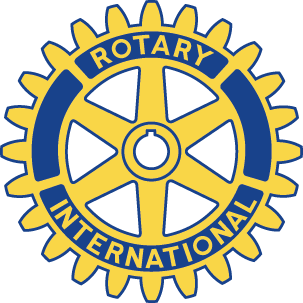 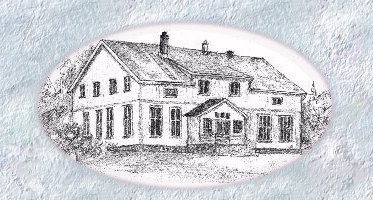 Skedsmokorset Rotaryklubb 					Ukebrev nr. 11 Dato:			Mandag 8. oktober 2018 kl. 19:30				Antall medlemmer:	17Gjester:		1 gjest Per AarsethSted:			StenMøteleder:		Past past past president JorunnVipps nr.: 		Skedsmokorset Rotaryklubb 18245Bursdager: 		Caroline Sutton 10. oktoberTema: «Andre verdenskrig – rettsoppgjøret – krigsprofitørene» Jorunn åpnet møtet og ønsket velkommen til medlemmer og gjest på møte nr. 11. Hun innledet møtet med et historisk tilbakeblikk til den 8. oktober 1945 hvor det første stortingsvalget etter andre verdenskrig ble avholdt. Einar Gerhardsens første rene arbeiderpartiregjering ble dannet 5. november, hvoretter arbeiderpartiet regjerte i 20 år, med en md pause. Norge var et av de første land i Europa som hadde parlamentsvalg (tradisjonelt har 1884 vært regnet som gjennombruddsåret for parlamentarismen i Norge).Carolines bursdag ble markert, og så presenterte Jorunn kveldens foredragsholder, vår egen Gunnar Hansen, som de fleste kjenner godt fra tidligere egoforedrag. Gunnars foredrag handlet om Andre verdenskrig – rettsoppgjøret – krigsprofitørene. Gunnar tok opp tråden fra Jorunns innledning, og fortalte at det oppstod strid om det var det Storting som var valgt i 1945 eller det som var valgt før krigen som hadde myndighet. Spørsmålet ble forelagt Høyesterett som mot en stemme uttalte at det var det nyvalgte tinget som hadde myndighet. Gunnars farfar, som var en av dommerne var uenig i dette. Han mente de måtte følge Grunnlovens ordlyd. Einar Gerhardsen ble statsminister. Etter en innledning ble det holdt et informativt og detaljert innlegg i om disse temaene:RettsgrunnlagetStraffeloven § 86 og landssvikanordningenUtilbørlighetsvurderingenLitt om Høyesteretts praksisStøperisaken fra BergenMorgenpostsakenTyskerarbeideneOmfangPraksisOffentlige tjenestemennAnsatt før krigen – uverdig i tjenestenAnsatt under krigen – særskilt godkjenningSpesielle sakerHamsund-sakenDe kommissariske statsrådene Kjeld Stub Irgens og Axel Heiberg StangNorsk HydroNorsk Aluminium Company – NACOVurderinger90.000 saker ble etterforsket46.000 ble straffet, 30 fikk dødsstraff, 18.000 ble fengslet/bøtelagt/ilagt rettighetstap3260	ble straffet for økonomisk landssvikKrigsprofitør – økonomisk motivert samarbeid med okkupantene. Utilbørlighetskriteriet – måtte bygge på det som var vanlig på den tid, og det som var uvanlig og krigsviktig for å utnytte krigen (den som påtok seg frivillig, el den som profitterte på arbeidet, ble straffet eks. skipsfart). Straffelovens § 86 lå til grunn for å skille mellom det rettsstridige og det tilbørlige. NS-medlemmer kunne gjøres ansvarlig for tap påført landet. Iretteføring av saker med økonomisk kriminalitet var vanskelig, og det var vanskelig å sammenlikne straffene som profitørene fikk med straffene NS-medlemmer fikk. Mange dilemmaer påvirket sakene, bl.a. omfang/antall individer som potensielt kunne rettsforfølges. Mellom 100-200.000 arbeidet på tyske anlegg, det store antall gjorde at påtalemyndighetene måtte presisere kriterier for å vurdere hvilke saker som skulle for retten. Mange måtte arbeidet for å ha mulighet til livsopphold. Gunnar redegjorde grundig for rettsgrunnlaget og høyesterettspraksis, og fortalte at domstolene (til en viss grad) var påvirket av endringene i samfunnet, og vurderingene endret seg over tid: Etter hvert som tiden gikk ble det idømt mildere straffer. Vinlotteriet ble gjennomført, og avslutningsvis minnet møteleder om neste møte mandag 15. okt. hvor flaggkommandør (tidligere sjef Kystvakten) Arild Inge Skram skal holde innlegget «Kystvakten – alltid tilstede» på Sten.
Monique (referent)